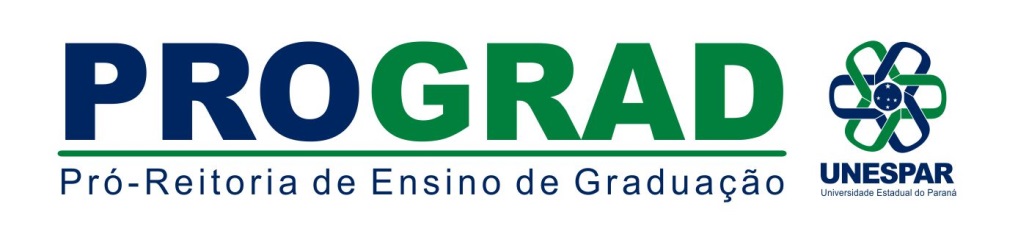 Anexo IIIDECLARAÇÃO DE COMPROMISSO	Eu, __________________________________________________________, acadêmico regularmente matriculado no Curso de ______________________, matrícula no. __________, comprometo-me, caso selecionado e contemplado com uma bolsa da Residência Pedagógica (CAPES-UNESPAR), a participar do Subprojeto de _____________________, cumprindo as 440h, ou até o término do Programa (fevereiro de 2020). São compromissos do bolsista do Programa Residência Pedagógica da UNESPARparticipar das atividades definidas pelo projeto;tratar todos os membros do programa e da comunidade escolar com cordialidade, respeito e formalidade adequada;atentar-se à utilização da língua portuguesa de acordo com a norma culta, quando se tratar de comunicação formal do programa;assinar Termo de Compromisso do Programa e estar atento ao cumprimento de suas responsabilidades;restituir à Capes eventuais benefícios recebidos indevidamente do programa, por meio de Guia de Recolhimento da União (GRU), conforme estabelece a Portaria 045/2018, Art.38, respectivos incisos e parágrafos.informar imediatamente ao coordenador do projeto qualquer irregularidade no recebimento de sua bolsa;registrar as ações desenvolvidas durante sua participação no projeto;apresentar formalmente os resultados parciais e finais de seu trabalho, divulgando-os nos seminários de Residência Pedagógica promovidos pela UNESPAR;participar das atividades de acompanhamento e avaliação da Residência Pedagógica definidas pela UNESPAR e pela Capes;assinar termo de desligamento do projeto, quando couber;manter-se matriculado e frequentando o curso, sem solicitar trancamento geral de matrícula, com vínculo e rendimento acadêmico suficiente, durante a sua permanência na Residência Pedagógica.Local, _____________ de ______________ de 2018. Candidato (Nome e assinatura)